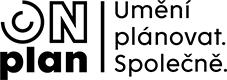 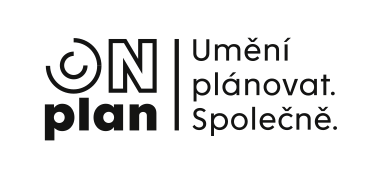 Specialist(k)a kulturního plánování ONplan poskytuje komplexní řešení a služby v oblasti městského plánování, revitalizace a rozvoje měst včetně strategického a kulturního plánování. Zapojujeme veřejnost do plánovacích a rozhodovacích procesů a pomáháme městům a soukromým investorům tvořit trvalé hodnoty. Mezi naše klienty patří samosprávy s inovativními přístupy a uvědomělí investoři. Spolupracujeme s institucemi, které nabízí služby v oblasti kultury nebo na pomezí kultury, cestovního ruchu, vzdělávání a podnikání v kulturních a kreativních odvětvích.Odpovědnost pracovníka/ceExpert/ka na kulturní plánování pracuje pod vedením (senior planner) na projektech strategického plánování v kultuře s přesahy do cestovního ruchu, vzdělávání a urbanistického rozvoje jak pro územně samosprávní celky, tak pro kulturní organizace. Podílí se na přípravě analýz, zapojování hlavních aktérů a tvorbě komunikačních kampaní. Náš ideální kandidát/kaONplan poskytuje nejvyšší standard služeb, a to především díky profesionalitě a nasazení členů našeho týmu. Hlavní charakteristiky ideálního kandidáta/tky zahrnují:vysokoškolské vzdělání v kulturní a sociální geografii, sociologii, kulturním managementu, kulturologii nebo v příbuzných oborech, zájem o plánování, tvorbu analýz a koncepčních dokumentů,schopnost analyzovat kulturní a kreativní odvětví řešeného území, případně činnost subjektů KKO a poznatky shrnout do strukturovaného analytického textu,dobrá orientace v systému veřejné správy zejména v oblasti rozvoje a podpory KKO, skvělé komunikační dovednosti a schopnost práce v týmu,inovativní přístup, samostatnost a připravenost čelit novým výzvám a učit se novým věcem,velmi dobrá znalost práce s MS Office (především Excel, Word, PowerPoint), znalost Ai, iD výhodou,znalost anglického jazyka alespoň na úrovni B2.Práce v ONplanStanete se členem rozrůstajícího se týmu složeného z osob s různorodým pracovním zázemím a zkušenostmi, které spojuje zájem o místa, ve kterých žijeme. Nabízíme zajímavé finanční ohodnocení a benefity. Podporujeme další vzdělávání a profesní růst členů našeho týmu.V případě zájmu zašlete, prosím, svůj životopis a stručný motivační dopis na adresu: hr@onplanlab.com. 